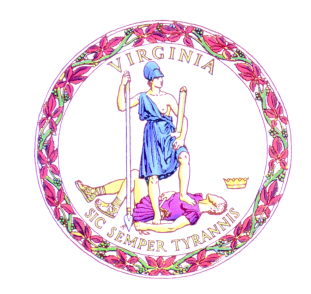 Commonwealth of VirginiaBoard of Education AgendaDate of Meeting: April 12, 2018		Time: 11:00 a.m. Location: Governor’s Conference Room, State Capitol Building, 1000 Bank Street, Richmond, VA 23219 11:00 a.m. 		Full Board ConvenesEXECUTIVE SESSION **** The purpose of convening this meeting is for the Board to go into executive session under Virginia Code §2.2-3711(A)(1)Adjournment